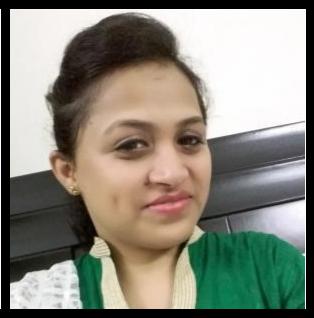 DIVYADIVYA.353262@2freemail.com  CAREER OBJECTIVETo work in a progressive organization by putting in my best endeavor to meet company goals and objective with full integrity and zest.ACADEMIC QUALIFICATIONSMasters of Business Administration [MBA] in Finance from Symbiosis Centre for Distance Learning [SCDL] in 2012.Cleared PCC Group-1 from Institute of Chartered Accountants of India [ICAI] in November, 2009.Bachelors of Commerce from Delhi University in 2008.Class 12th from [CBSE Board] - Happy School Daryaganj, Delhi in 2005.Class 10th from [CBSE Board] - Happy School Daryaganj, Delhi in 2003.PROFESSIONAL EXPERIENCEExecutive Assistant	July’16–Feb’17EXIM GLOBAL DMCC – Dubai, U.A.E is a trading company which deals in Fencing, Plastic Bags & Containers, Bitumen, Ferroalloys, Timber etc.Role & ResponsibilitiesPost & Process journal entries to ensure all business transactions are recorded in the system.Managing Petty Cash Transactions.Preparing Accounts/Bank Reconciliations Statements.Preparing & handling all sale/purchase related documents which includes Purchase Order, Pro-forma Invoice, Bill of Lading, Commercial Invoice, Packing List through Transfer Receipt, Letter of Credit as well.Strong follow-up with all buyers & vendors for timely supply of material as well as containers for export or import.Establishing new and maintaining existing relationship with customers.Managing day to day operations of the company like attendance registers, payment of bills, schedule meetings, travel arrangements etc.Merchandiser cum Sales Coordinator	Aug’14-July’15ENKIE INTERNATIONAL PVT. LTD. – Gurgaon, India is a trading company which deals in furniture, home décor & home furnishing products with the brand name of ‘TEZERAC’.Role & ResponsibilitiesSelection of furniture, home décor products, home furnishing products as per the requirement of the clients & company e-portal.Taking the final photographs of the products, editing & uploading the images for the e-portals.Coordinating & handling e-portals like Snapdeal, Fab Furnish, Pepperfry, Flipkart, Amazon, Urban Ladder etc. for increase in sales.Maintain records of daily dispatch orders & taking continuous stock report from the system & provide them weekly stock feed.Corresponding with domestic & international suppliers & buyers for their products & upcoming products for the e-portals & domestic market through presentations.Coordinating with the sales team for the fulfillment of the orders and new tie ups with the clients.Maintain complete documentation for each transaction with every client like Contracts, Agreements, Purchase Orders, Pro-forma Invoice, Sales Invoice, Credit Notes, Debit Notes etc.Create & maintain website content and ensure all data base is up to date and all pages, products & prices on the sites are correct, updated and in line with trading.Strategized and execute the marketing and campaigning activities to develop & to promote products of the company also planning for special occasions to push sales.Attended Trade Fair held in Pragati Maidan, New Delhi, India & Expo Mart in Greater Noida, UP, India.Assistant Merchandiser cum Sample Coordinator	Mar’13-Aug’14A.S. INTERNATIONAL – NOIDA, India is an export house which manufactures home furnishing products like cushion covers, carpets, curtains etc.Role & ResponsibilitiesSelection of fabric & right accessories for the products as per the requirement of the client.Getting the pattern developed & note down the averages & other accessories used.Taking the final product or its JPEG & get the costing approved from Senior.Maintaining the development file & style file for all running orders.Managed day to day production tracking, including raw material status; tracked production performance and addressed potential delivery problems.Corresponding with vendors & buyers regarding their Sample & Production updates.To retain the existing customers by servicing them efficiently & also deepening the relationship by offering them various products as per the customers’ requirements.Article Assistant	Jan’07-July’10T.R. CHADHA & CO. and G.C. SHARDA & CO. – New Delhi, India are Chartered Accountancy Firms.Role & ResponsibilitiesPreparing Books of Accounts & Bank Reconciliations Statements.Handling, coordinating and review of daily accounting functions.Conducted verification of Journal Vouchers, Ledger Scrutiny, Trial Balances.Assisted in preparation of accounts up to finalization and filing of Income Tax Returns.Assisted in conducting Statutory Audits, Internal Audits & Special Audits of Government Organizations up to the finalization of audit observations with the clients.COMPUTER PROFICIENCYCompleted Information Technology Training Program conducted by ICAIWorking Knowledge of Tally ERP 9, MS Office Applications, Adobe PhotoshopDrafting e-mails, lettersInternet operationsPERSONAL PROFILEDate of Birth	1st Dec, 1987Language Known	Fluent in English, HindiNationality	IndianVisa Status	Husband’s VISA